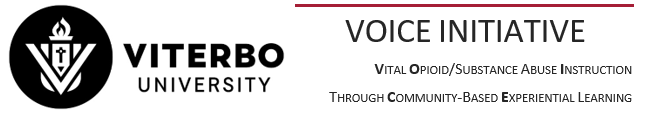 Checklist for VOICE applicantsAttend VOICE Information Session.Submit VOICE application/essay to Dr. Murray.Schedule interview with Dr. Murray.Receive status of VOICE application.If accepted, proceed with Practicum/Internship(P/I) application process which will be sent by email.Meet with PI Coordinator to discuss placements of interest.Visit Viterbo Career Services for interview prep: https://www.viterbo.edu/career-services/interview-preparationCreate account with VU Career Services for interview prep: https://bit.ly/2sn5bC5 (Create account with VU Career Services interview stream.)Practice interview preparation.Inform Dr. Murray of all P/I interviews and of your acceptance at a site.Please do not contact PI sites that are pending or temporarily suspended (i.e. due to COVID-19, etc.)Will receive email with Letter of Commitment to VOICE Program.Fill out Letter of Commitment.Drop off paper copy of Letter of Commitment at Dr. Murray’s office.Log all OUD/SUD hours at site during semester.Attend end-of-semester interview and submit OUD/SUD hours.A Letter of Commitment needs to be filled out for EACH semester.VOICE Initiative Student RequirementsLearning Opportunities for studentsHealth Summit (annual)VOICE students, will be required to attend the annual VOICE OUD/SUD Health Summits. The event will offer topics such as treatment improvement protocols, integrated care models, best practices in OUD and SUD prevention, treatment and recovery services, tele-behavioral health. The Health Summit is intended to foster interprofessional collaboration that addresses OUD and SUD treatment, prevention, and recovery services. Online Curriculum Modules. Modules will be integrated across the curriculum to enhance MSMHC students’ competencies in integrated and/or interprofessional team-based care to address the opioid crisis, particularly in rural areas. Interactive, on-line modules will emphasize evidence-based prevention and treatment modalities in integrated care settings. and/or interprofessional team-based care and will be implemented into existing coursework.School-Based Interventions (Pick one option from below)VOICE students will develop and deliver three school-based primary prevention educational activities per year for children and adolescents in rural communities by consulting and partnering with those engaged in Wisconsin’s Brighter Futures Initiative.55 This initiative promotes the health, safety and wellness of families and youth and focuses on adolescent’s transition to adulthood through identified evidence-based strategies. As students design the activities, their focus will be to, “Prevent and reduce the incidence of youth alcohol and other drug use and abuse.”Students may choose to participate in Better Together in La Crosse County, where they learn about improving behavioral health of youth.Students will also participate in OUD and SUD prevention by accompanying the Faculty and Curriculum Development Specialist (FCDS) who will be trained to provide Youth Mental Health First Aid (YMHFA) to a rural school district within a 150 mile radius of La Crosse.56 YMHFA is an approach for educating those interacting with adolescent’s age 12-18 who have a mental health or addictions challenge or crisisTown Halls (semi-annual)Town Halls will be held semi-annually; once on campus and once rotating to counties that are home to our partner agencies, including Monroe, Jackson, Juneau or Vernon. Legislators, community-based partners from traditional and nontraditional sites, prospective partners, and all MSMHC students and faculty will be invited to participate. Town Hall topics in need of advocacy and policy-making will be identified and developed.Telehealth Competency Development (annual)VOICE students will be required to complete Structured Clinical Interview for DSM-5® as part of two telebehavioral health simulations in on-campus simulation labs using Standardized Patients (SPs) and existing EMS SimulationiQTM telemedicine technology.Integrated Care Simulation (annual)The Getting to Know Patients System of Care (GPS-CARE) Simulation will be offered to existing and prospective partners and VOICE students. Components of the simulations will include Medication Assisted Treatment 101 and Screening, Brief, Intervention and Referral to Treatment (SBIRT). An evaluation will be utilized to measure partner-reported improvement in increasing understandings about how clients with co-morbid conditions experience navigating health care systems. There will be a roundtable debriefing of scenarios.SBIRT Training (annual)The Program Director (PD) who is nationally certified in SBIRT will deliver SBIRT training to all MSMHC faculty and VOICE studentsAction Research Projects (can choose to focus research on OUD/SUD prevention, treatment and/or recovery)VOICE students’ Action Research Projects build on strong relationships with external partners, requiring students to work within systems of care to identify and address problems in these systems. These projects aid in preparing students to deliver high-quality care in a transforming health care delivery system with an emphasis on OUD and SUD prevention, treatment, and recovery services.Community Conversation (semi-annual)Community Conversations will be held semi-annually at un-utilized or under-utilized integrated or interprofessional behavioral health sites within 150 miles of La Crosse that focus on the provisions of OUD, and other SUD prevention, treatment and recovery services, and/or those serving children, adolescent, and transitional age youth. While the Community Conversation is geared toward internship expansion and prospective partners, VOICE students will be invited when possible. This event is aimed at aimed at engaging potential partners at  un-utilized or underutilized training sites in discussions to address behavioral health workforce needs.